Утилизация нового вида мусора – электронной сигареты – является растущей проблемой. Ставшие очень популярными одноразовые сигареты и электронные испарители можно купить в любом табачном магазине, а вот куда сдать их на утилизацию знают точно не все. Все парогенераторы и вейпы не только чрезвычайно опасны для здоровья человека, но также относятся к опасным отходам, так как внутри содержат электронные детали, батарейки либо аккумуляторы.
           Их нельзя выбрасывать в общий мусор! В таких гаджетах содержатся вредные вещества: кадмий, свинец, никель, щелочи, ртуть и другие токсичные элементы
          Попадая на полигон ТКО, они будет разлагаться десятки лет тем самым наносить непоправимый вред окружающей среде!
          Испорченные многоразовые и использованные одноразовые сигареты относите в специальные контейнеры для опасных отходов. Они установлены в большинстве торговых центров, магазинах бытовой техники. Электронные сигареты выбрасывайте в отсек для бытовой техники, а если такого нет, в отсек для отработанных батареек.
          В процессе переработки электронную сигарету сначала полностью разбирают на детали, отделяют аккумуляторный блок, атомайзер, снимают пластиковые детали, вынимают электронику. Каждая из деталей утилизируется по отдельной технологии. Аккумулятор, также, как и другие литий-ионные батарейки, электронные микросхемы, разбирается, отделяется на металлы и сплавы.
          Позаботьтесь об экологии!!! Утилизируйте правильно!!!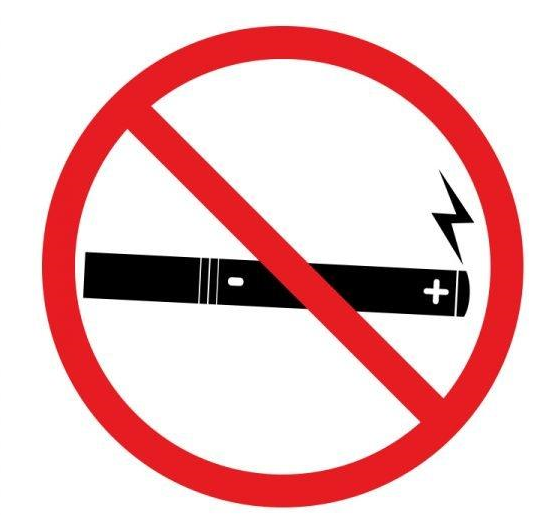 